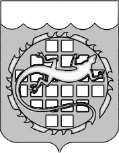 АДМИНИСТРАЦИЯ ОЗЕРСКОГО ГОРОДСКОГО ОКРУГАЧЕЛЯБИНСКОЙ ОБЛАСТИПРОТОКОЛ заседания Общественного координационного совета по поддержке и развитию малого и среднего предпринимательства Озерского городского округа   9 апреля 2015 года 		№ 2   г. Озерск, пр. Ленина, 40,ПОВЕСТКА ДНЯ:           О рассмотрении Резолюции Форума малого и среднего бизнеса Челябинской области – 2014, проходившем 27 мая 2014 года в г. Челябинске.СЛУШАЛИ:М.А. Истомину – ознакомила членов Общественного координационного совета по поддержке и развитию малого и среднего предпринимательства Озерского городского округа с решением участников Форума малого и среднего бизнеса Челябинской области – 2014.РЕШИЛИ:Принять к исполнению рекомендации Резолюции Форума малого и среднего бизнеса Челябинской области – 2014. Голосовали: «ЗА» - 9 человек.Заместитель председателя совета	       А.С. АлексеевСекретарь                                                                                             М.А. Истомина Заместитель председателя совета Секретарь                       А.С. АлексеевМ.А. ИстоминаПрисутствовали: 9 человек: Алексеев А.С., Белоус А.Н., Жмайло А.И., Кеняйкина С.В., Козюльков И.Г., Кочурин А.В., Никитина Е.М., Пономарев Э.М., Яшина Л.Ю.